Către,	C.S.U.D.Urmare adresei dumneavoastră nr. 10004/21.05.2020, vă transmitem următoarele date solicitate:1. repartizarea locurilor la admiterea la doctorat sesiunea septembrie 2020:2. Comisia de admitere: 1.       Prof.dr.ing. Bârsănescu Paul - președinte 2.       Prof.em.dr.ing. Olaru Dumitru 3.       Prof.dr.ing. Ioan Doroftei 4.       Prof.dr.ing. Munteanu Corneliu 5.       Prof.ab.dr.ing. Rakoși Edward3. Comisia de contestație: 1.       Prof.dr.ing. Condurache Daniel – președinte 2.       Prof.ab.dr.ing. Goanță a Viorel 3.       Prof.dr.ing. Dumitrașcu GheorgheData susţinerii on-line a colocviului de admitere: 21.09.2018, incepand cu oara 9:00;Criterii de selecţie: Media de admitere= Media ex. licenţă*0,15 + Media disertaţie*0,15 + Media colocviu*0,70Criteriu de departajare: media la colocviul de admitereColocviul se organizeaza pe baza unei tematici si a unei bibliografii  si se sustine  în fata unei comisii formata din specialisti cu titlul de doctor. La concursul de admitere se apreciaza cu note de la 1 la 10 nivelul de cunoastere de catre candidati a problematicii specialitatii respective, capacitatea lor de a-si asuma initiative teoretice, experimentale si metodologice.Fiecare candidat va face si o prezentare ppt (de max. 10 min.), privind portofoliul (studii, experienta profesionala, alte realizari) si o scurta descriere a directiei de cercetare propuse.Tematică:Incercarea materialelor la tractiune/ compresiune. Relatia dintre tensiuni si deformatii specifice. Diagrama caracteristica. Legea lui Hooke.Ipoteze de baza in Teoria Elasticitatii si Rezistenta MaterialelorStarea generala de tensiuni si deformatiiTeorii de rezistentaEnergia elastica de deformatieCinematica directă a poziţiilor roboţilor seriali de tip manipulator. Definirea parametrilor Denavit-Hartenberg standardMatricea Jacobiană a unui manipulator serialSingularităţile roboţilor seriali de tip manipulatorForţele şi momentele din cuplele unui manipulatorMecanisme de prehensiunePrincipiul unu al termodinamicii:sisteme termodinamice închisesisteme termodinamice deschise, lucrul mecanic tehniccoeficientul de performanţã energeticã pentru cicluri motoare şi frigorificePrincipiul doi al temodinamicii:cicluri ideale complet reversibilediagrama T – s (temperaturã – entropie)exergie, anergieConducţia termicãlegea Fourierconducţia termicã printr-un perete planconducţia termicã printr-un perete ciclindricconducţia termicã prin aripioareConvecţia termicã pentru curgeri laminareecuaţia de conservare a energieiecauţia de conservare a impulsuluiecuaţia de conservare a maseiRadiaţia termicãlegile radiaţiei, Planck, Stefan – Boltzman, Kirchofradiaţia între douã plãci plane paraleleecrane de radiaţieCăi de combatere a detonaţiei combustibililor la motoarele cu ardere prin scânteieProiectarea camelor mecanismului de distribuţie a gazelor la motoarele în 4 timpiSoluţii actuale privind creşterea performanţelor motoarelor Diesel pentru autoturisme (putere litrică, masă specifică)Aplicaţii ale principiului conservării impulsurilor la coliziunile dintre autovehiculeEstimarea energiei aferente deformaţiilor caroseriilor autovehiculelor care au intrat în coliziuniFiabilitatea organelor de masini supuse la solicitari mecanice in sectiune si de contact (solicitǎri statice şi variabile);Arcuri. Caracteristici principale. Arcul elicoidal cilindric.Proiectarea lagarelor cu rulmenti. Angrenaje. Forte nominale si forte reale. Proiectarea angrenajelor cilindrice. Frecarea si uzarea in tribosisteme. Regimuri de ungere in tribosisteme. Analiza semnalului vibro-acustic in domeniul frecventa. Diagnosticarea si monitorizarea vibroacustica a masinilor.Structura hardware a unui sistem mecatronic.Materiale metalice amorfe. Metode de obtinere.Materiale metalice amorfe. Structura, proprietati si utilizari.Materiale compozite. Clasificare, structura, proprietati.Tratamente termice superficiale. Clasificare, structura, proprietati.Metode de analiza structurala avansate.Tehnici de durificare superficiala a materialelor metalice.Materiale cu memoria formei. Clasificare, structura, proprietati.Metode de determinare a punctelor critice de transformare structurala.Oteluri inalt aliate. Clasificare, structura, proprietati.Aliaje neferoase speciale utilizate in constructia de masini.Bibliografie:1. Buzdugan Gh., Rezistenta Materialelor, Ed. Academiei, Bucuresti, 19862. Deutsch I., Rezistenta Materialelor, E.D.P., Bucuresti, 19793. Barsanescu P.D., Rezistenta Materialelor, Ed. “Gh. Asachi”, Iasi, 20014. Doroftei, I., Robotica, Vol. 1, Ed. Tehnică, Ştiinţifică şi Pedagogică CERMI, Iaşi, 2005.5. Doroftei, I., Robotica, Vol. 2 Ed. Tehnică, Ştiinţifică şi Pedagogică CERMI, Iaşi, 20066. Craig, J. J., Introduction to Robotics, Mechanics and Control, Third Edition, Pearson Prentice Hall, 2005.7. Doroftei, I., Arhitectura şi cinematica roboţilor, Ed. Tehnică, Ştiinţifică şi Pedagogică CERMI, Iaşi, 2002.8. Oprişan, C., Popovici, Gh., Doroftei, I., Moldovanu, G., Introducere în cinematica şi dinamica roboţilor şi manipulatoarelor, Ed. Cermi, Iaşi, 1998.9.Stadoleanu, O., Dumitraşcu, Gh., Elemente de termotehnică şi instalaţii termice, Editura Pan Europ, Iaşi, 2001.10. Horbaniuc, B., Dumitraşcu, Gh., Termodinamic Tehnique et Transfer de Chaleur, Editura Satya, Iaşi, 1997.11. Macri, Dumitraşcu, gh., Bazele teoretico-aplicative ale conducţiei termice, Editura Universităţii Tehnice Iaşi, 1997. 12. Popescu, A., Elemente fundamentale de transfer de căldură, Editura Solness, Timişoara,2003.13. Gaiginschi, R., Zătreanu, Gh., Calculul şi construcţia motoarelor cu ardere internă, vol.II, Editura Sahti, Iaşi, 1998.14. Gaiginschi, R., Reconstrucţia şi expertiza accidentelor rutiere, Editura Tehnică, Bucureşti, 2009.15. Apostolescu, N., Chiriac, R., Procesul arderii în motorul cu ardere internă, Editura Tehnică, Bucureşti, 1998.16. Boboş, B., Cercetări privind coliziunea autovehiculelor, Editura Dacia, Cluj-Napoca, 2008.17. Stratulat, M., Copac, I., Alimentarea motoarelor cu aprindere prin scânteie, vol.I+II, Editura tehnică, Bucureşti, 1992.18. Iancu, Şt., Copac, J., Controlul electronic al funcţionării motoarelor cu ardere internă. Procese funcţionale şi principii de reglare, Editura Academiei Tehnice Militare, Bucureşti, 2000.19. Gafitanu, M., Cretu, Sp., s.a., Organe de masini, vol. I si II, Editura Tehnica, Bucuresti.20. Cretu, Sp., Contactul concentrat elastic-plastic, Editura Politehnium Iasi, 2009.21. Gafiţanu, M., Creţu Sp., Drǎgan, B., Diagnosticarea vibroacustica a masinilor si utilajelor, Editura Tehnica, Bucuresti, 1989.22. Olaru, D.N., Fundamente de lubrificatie, Editura Gh.Asachi, Iasi, 2003.23. Maties, V., s.a., Tehnologie si educatie mecatronica, Editura Todesco, Cluj-Napoca, 2001.Munteanu Corneliu - STUDIUL MATERIALELOR – Structură-Metode de investigare-Echilibru termo-dinamic în sistemele materiale-Solidificarea materialelor metalice,  Editura „Gh. ASACHI” Iaşi – 2001. Munteanu Corneliu - MATERIALE METALICE AMORFE - Editura „Gh. ASACHI” Iaşi – 2001.L.G.Bujoreanu, S.Stanciu, C.Munteanu şi M.Susan -  MEMORIA MECANICĂ ŞI TERMICĂ A ALIAJELOR PE BAZĂ DE CU-ZN-AL - Editura POLITEHNIUM, Iaşi, 2005.27.05.2020DECAN,							Director  Şcoală Doctorală,Conf.dr.ing.Gelu IANUŞ					Prof.dr.ing.Paul-Doru BÂRSĂNESCU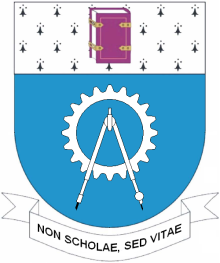 ROMÂNIAMINISTERUL EDUCAŢIEI ŞI CERCETĂRII ŞTIINŢIFICEUniversitatea Tehnică „Gheorghe Asachi” din IaşiFACULTATEA  DE  MECANICĂURL: www.mec.tuiasi.ro  *  E-mail: decanat@mail.tuiasi.roTel./fax. +40 232 232337 * B-dul Dimitrie Mangeron, nr.61, 700050, Iaşi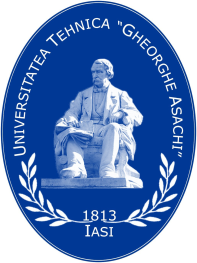 DOMENIULCu frecvenţă - BUGETCu frecvenţă - BUGETCu frecvenţă - BUGETCu frecvenţă - BUGETCu frecvenţă redusa - TAXĂDOMENIULCu frecvenţăcu bursă*Cu frecvenţăfară bursăCu frecvenţă redusăfară bursăCu frecvenţă redusăfară bursă –rromiCu frecvenţă redusa - TAXĂInginerie Mecanică5-6-4Ingineria Materialelor11--3